   تصحيحالجمعالـمُفرَد  يَدُلُّ  على  واحد  أمّا  الجمع  فيدلُّ  على  أكثر  من  اثنين  مثلاً  :  بَيتٌ  ( واحد  أي  مفرد) أمّا  بيوت فهي (جمع) وقَد  حَوَّلنا  الـمفرد  الى  جمع  وقلنا  انّ  هذا  أو  هذه  مع اسم  يدلُّ  على  انسان  تصير هؤلاﺀ مَثَلاَ  هذا وَلَدٌ        هؤلاﺀ أولاد .ولد  كلمة  تدلّ على  انسان  ففي الجمع  أكتب  هؤلاﺀ .أمّا  اذا  كان  الاسم  لا يدلُّ  على  انسان ، "هذا " أو "هذه"  في الجمع  تصير "هذه" مثلا : هذابَيتٌ  (بيتٌ  لا  تَدُلُّ  على  انسان  ففي  الجمع  هذا  تصير  هذه  )  هذه بُيوتٌ  . هذا كَلبٌ       هذه كِلابٌ  .(كلب  لا تدُلٌّ  على انسان  ففي الجمع  هذا تصير  هذه  )هذه سيّارة          هذه سيّاراتٌ  .(سيارة  لا  تَدُلُّ  على انسان ).أقرأ  :هذا  قَلَمٌ               هذه  أقلامٌ  .هذه  طاولةٌ           هذه  طاولاتٌ .هذا دَفتَرٌ              هذه  دفاتر.هذا صبيٌّ             هؤلاﺀ صبيان (صبي  يدلّ  على  انسان).هذه  أختٌ            هؤلاﺀ أخوات (أخت تدلّ  على انسان).هذا فلاّحٌ            هؤلاﺀ  فلاّحون .هذا كِتابٌ           هذه  كُتُبٌ  .هذا  مُعَلِّمٌ          هؤلاﺀ  مُعَلِّمون .هذه  فراشَةٌ         هذه  فراشاتٌ  .هذه  تلميذة           هؤلاﺀ  تلميذات .أحَوِّلُ  الى الجمع :هذه  دَجاجَةٌ              هذه  دجاجات .  هذه  طاولَةٌ             هذه  طاولات .هذا ديكٌ                 هذه  ديوك .هذا كِتابٌ              هذه كتبٌ .هذا  مفتاحٌ            هذه  مفاتيح .هذه حقيبةٌ          هذه  حقائب .هذا  بابٌ          هذه  أبواب .أملأ  الفراغ  "هذه "  أو " هؤلاﺀ  " :هذه  أشجار  -  هؤلاﺀ  أطفالٌ  -  هذه   ورودٌ هؤلاﺀ   أصحابُ -  هذه  حدائق  -  هذه  خِرافٌ ‏‏        مدرسة دومينيكان لسيدة الداليفراند عاريا- لبنانالصّف الأوّل الأساسي           الاسبوع الخامس            الاسم: ..............................أ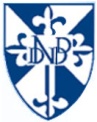 